Nom		______________________________________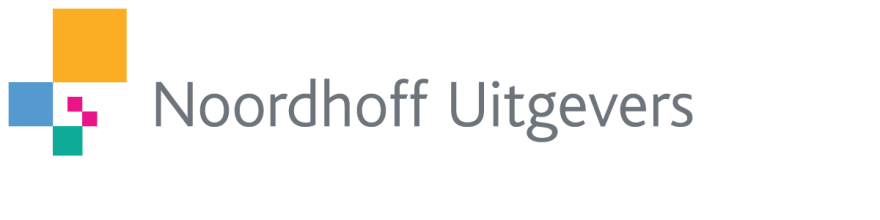 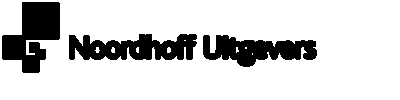 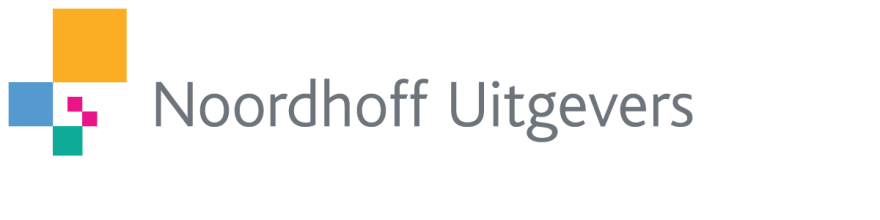 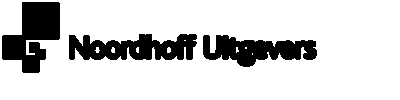 Classe		_________________	 Date	__________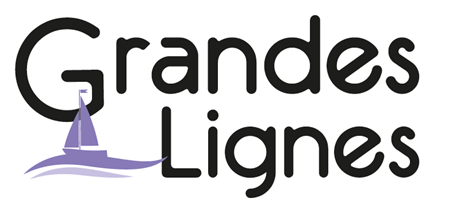 Dag van de Franse taal Parijs is zonder twijfel de bekendste Franse stad. Niet vreemd dus dat er over deze prachtige hoofdstad veel liedjes geschreven zijn. Er bestaan ontzettend veel Franse liedjes over Parijs, zowel moderne als klassieke nummers. Je komt er van alles over te weten in deze lesbrief en gaat uiteindelijk zelf een Franse songtekst schrijven.Bonne chance!Etape 1 Bekijk het schema hieronder. Daarin zie je drie Franse nummers die over Parijs gaan. A	1. Bekijk op internet de videoclips van de drie bovenstaande nummers.    	    Vul daarna het schema in / omcirkel daarin het juiste antwoord. 2. Welke kenmerken van de stad Parijs  die je in het schema hebt     ingevuld, komen in meerdere videoclips voor?	________________________________________________________B	1. Hieronder zie je een aantal thema's. Welke vind jij passen bij de stad Parijs? Kruis die thema's aan. 	O	eten			O	mode		O	gezelligheid		O	nachtleven	O	kunst			O	romantiek		O	liefde			O	anders, namelijk __________________		2. Kijk voor meer thema's die met Parijs te maken hebben, op Google.fr Vul als zoekwoord "Paris" in en klik op Images (afbeeldingen). Wat zijn de vijf meest voorkomende thema's?C 	1. Bekijk de drie liedjes uit Étape 1 nog eens. Welk liedje vind je het leukst? Leg je antwoord in het Nederlands uit.2.  Waan jij je in Parijs als je het liedje dat je bij vraag 2 hebt gekozen hoort en de video erbij bekijkt? Leg je antwoord in het 	Nederlands uit.Etape 2Je hebt een aantal Franse liedjes gezien en gehoord die over Parijs gaan. Aan het eind van deze lesbrief ga je zelf een songtekst schrijven over Parijs. A	In étape 1 heb je gekozen welk liedje jij het mooiste vond. Zoek de songtekst van het liedje op internet. Noteer de woorden uit de songtekst die jij met Parijs of Frankrijk associeert.	- ______________________	- ______________________	- ______________________	- ______________________	- ______________________	- ______________________	- ______________________	- ______________________B	Wat valt je op aan de songtekst? Denk aan de lengte van de zinnen,  het ritme en de rijm. 	____________________________________________________________________________________________________________________C	Je gaat straks  aan de slag met jouw eigen songtekst over Parijs. Beantwoord ter voorbereiding de volgende vragen.	1. 	Welk thema van Parijs wil je graag in je songtekst gaan behandelen? 	__________________________________________________________	2. 	Welke woorden wil je in de songtekst terug laten komen?	__________________________________________________________	3. 	Welke stijl krijgt het nummer? 	__________________________________________________________	4. Welke instrumenten wil je in het liedje gaan gebruiken?	__________________________________________________________Etape 3Ga nu zelf aan de slag! Schrijf je eigen Franstalige couplet over Parijs. Laat je inspireren door het beeld dat jij van Parijs hebt. Bij een songtekst hoort natuurlijk een clip. Denk na over de clip die bij jouw liedje zou moeten horen. Welk beeld van Parijs wil je neerzetten? Welke elementen moeten in de video terugkomen? Vul de tabel van étape 1 nu in voor jouw eigen clip en licht je keuzes toe.Toelichting: ___________________________________________________________________________________________________________________________________________________________________________________Klas 3-4Muziek & FransDuur: 1 lesuurArtiestNummerBenabarParis by NightVanessa ParadisLa SeineZazParis sera toujours Parisinstrumentencliptypisch(e) kenmerk(en) van Parijs of FrankrijkBénabar - Paris by Night______________________________kleur / zwart-witrustig / drukbinnen / buitenmodern / klassiek- de Eiffeltoren- ____________- ____________Vanessa Paradis - La Seine______________________________kleur / zwart-witrustig / drukbinnen / buitenmodern / klassiek- ____________- ____________Zaz - Paris sera toujours Paris______________________________kleur / zwart-witrustig / drukbinnen / buitenmodern / klassiek- ____________- ____________________________________________________________________________________________________________________________________________________________________________________________________________________________________________________________________________________________________________________________________________________________________________________________________________________________________________________________________________________________________cliptypische kenmerken van ParijsMijn clipkleur / zwart-witrustig / drukbinnen / buitenmodern / klassiekillustratief / echte beelden- _____________________________________- _____________________________________- _____________________________________- _____________________________________Einde van de lesbrief